import pandas as pddf = pd.DataFrame({    'name':['john','mary','peter','jeff','bill','lisa','jose'],    'age':[23,78,22,19,45,33,20],    'gender':['M','F','M','M','M','F','M'],    'state':['california','dc','california','dc','california','texas','texas'],    'num_children':[2,0,0,3,2,1,4],    'num_pets':[5,1,0,5,2,2,3]})ให้นักเรียนสร้างข้อมูลตามตัวอย่างข้างล่าง (เหมือนกับ worksheet ที่แล้ว) และพิมพ์ df กด run เพื่อดูข้อมูลที่สร้างขึ้นมา ตามตัวอย่างด้านล่าง (ข้อมูลจะมีทั้งหมด 6 columns และ index อีกหนึ่ง column)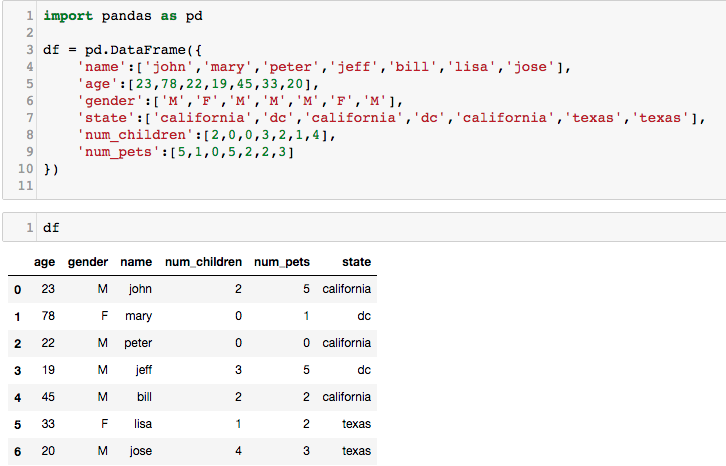 จาก exercise ในสัปดาห์ที่แล้ว ให้นักเรียน plot กราฟแบบ pie สำหรับค่า num_pets และกำหนด label ตามชื่อให้ถูกต้อง รวมถึงให้แสดงตารางควบคู่กับกราฟ pie ด้วย (นักเรียนสามารถดูคำสั่งได้จาก worksheet4)หากนักเรียนทำได้ถูกต้องจะได้กราฟ pie ดังต่อไปนี้ 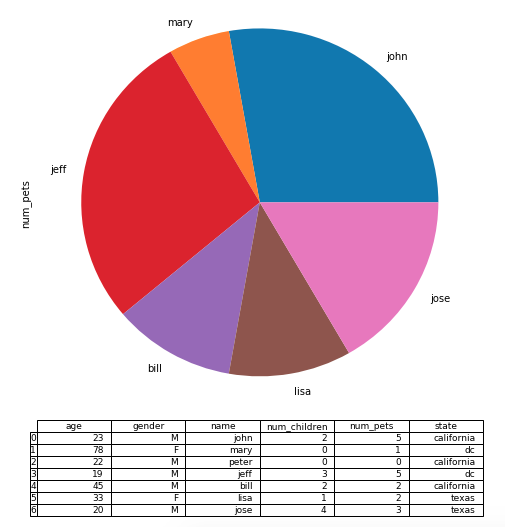 ในกรณีที่นักเรียนต้องการเน้นข้อมูลบางส่วนในกราฟ pie (แสดงดังภาพด้านล่าง) นักเรียนสามารถกำหนด argument เพิ่มเติมในคำสั่ง plot เช่นกำหนดให้ explode = (0,0.1,0,0,0,0) ในกรณีนี้เราต้องการ explode ค่าที่สอง ซึ่งเป็นจำนวนบุตรของ Mary (การกำหนด explode ให้ทำในฟังก์ชัน .plot( ) )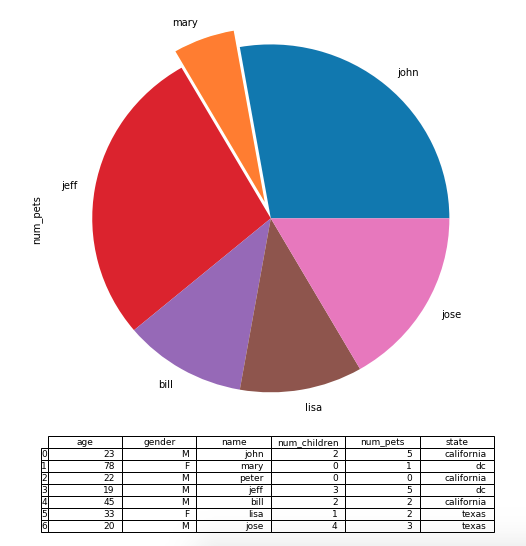 ให้นักเรียนลองเปลี่ยนค่าใน explode เพื่อดูความแตกต่างของกราฟ pieให้นักเรียน plot กราฟ pie สำหรับ num_children และแสดงกราฟในส่วนของข้อมูลของ jeff และ jose ถูก explode ออกมาจากตัวอย่างการ plot กราฟ ใน worksheet ที่แล้ว ในกรณีที่เรา plot กราฟแล้วการกำหนด label ในแกน x และแกน y จะเป็นค่า default ซึ่งอาจจะมีรายละเอียดหรือไม่มี ในตัวอย่างด้านล่างเราทำการ plot กราฟแบบ histogram ได้ดังภาพด้านล่าง กราฟนี้ขาดรายละเอียดทั้งในส่วนของชื่อกราฟ label ในแกน x และ y เราสามารถกำหนดรายละเอียดดังกล่าวได้โดยใช้วิธีการดังต่อไปนี้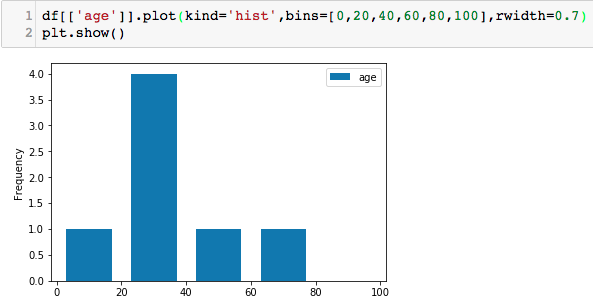 ทำการกำหนดตัวแปรขึ้นมาหนึ่งตัว เพื่อรับค่าจากคำสั่ง plot ในตัวอย่างด้านล่างเราใช้ตัวแปรชื่อ ax (สามารถกำหนดชื่อตัวแปรเป็นชื่ออื่นได้) หลังจากนั้นใช้ฟังก์ชัน .set( ) เพื่อกำหนด title, lable ของแกน x และ y เช่น ax.set(title = 'Histogram Graph', xlable = 'Range of Age', ylable = 'Number of People ') เช่น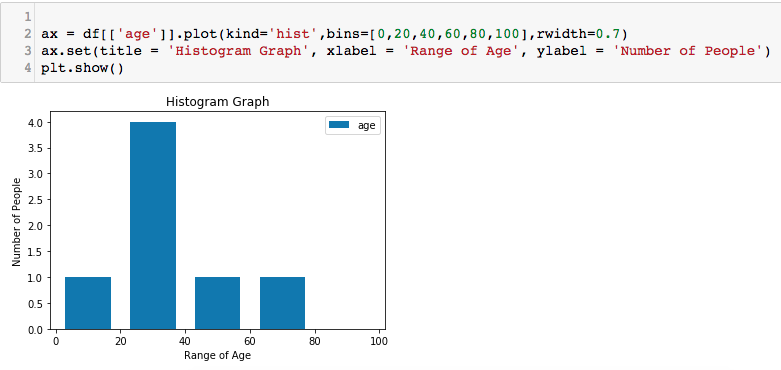 ในกราฟ pie ด้านบนให้นักเรียนกำหนด title ของกราฟเป็น Pets Owned by Each Person' และกำหนด label ในแกน y เป็น Percentage of Pets'ในแบบฝึกหัดนี้ให้นักเรียนทำการโหลดข้อมูลจากไฟล์ scottish_hills.csv (ดาวน์โหลดได้จาก portal ของอาจารย์นะครับ ข้อมูลในไฟล์นี้ประกอบด้วยชื่อภูเขา ความสูง เส้นรุ้ง (latitude) เส้นแวง (longitude) ของภูเขาแต่ละลูกในประเทศสก๊อตแลนด์) 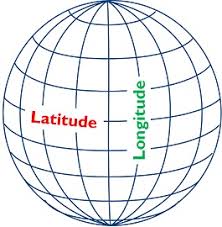 และทำการ plot กราฟแบบ histogram สำหรับข้อมูล height (ความสูงของภูเขา) โดยกำหนดค่า bin เป็น 900,950,1000,1050,1100,1150,1200,1250,1300,1350 และค่า rwidth = 0.9 หากนักเรียนทำได้ถูกต้องจะได้กราฟดังต่อไปนี้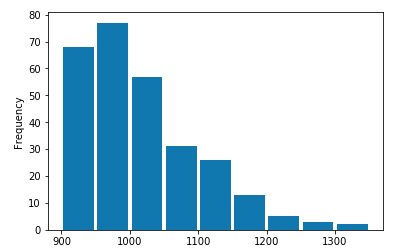 ให้นักเรียนกำหนด title, label ในแกน x และ y เพื่อให้ได้กราฟตามภาพด้านล่าง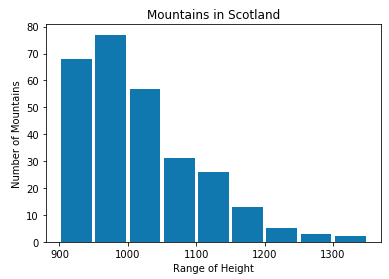 ต่อเนื่องจากข้อมูลในไฟล์  scottish_hills.csv เนื่องจากมีข้อมูลเส้นรุ้ง (latitude) เราสามารถ plot ตำแหน่งของภูเขาใน Scotland ได้โดยใช้การ plot แบบ scatter จะสังเกตเห็นได้ว่า label แกน x และ y จะเป็นชื่อ column ข้อมูลที่เรานำมา plot เช่น plot ความสูงกับเส้นรุ้ง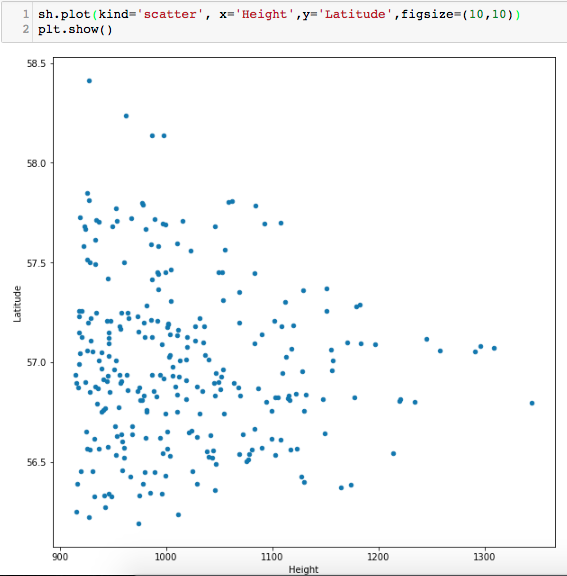 ให้นักเรียนเพิ่ม title ของกราฟโดยกำหนดเป็น Mountains in Scotland และเปลี่ยน label แกน y เป็น Mountain Heightในการ plot กราฟเราสามารถกำหนดเงื่อนไข เพื่อให้ทำการ plot เฉพาะข้อมูลที่ต้องการ เช่นหากเราต้องการplot เฉพาะภูเขาที่มีความสูงมากกว่า 1,200 เมตร เราสามารถกำหนดเงื่อนไขได้ดังนี้ax = sh[sh.Height > 1200].plot(kind='scatter', x='Height',y='Latitude',figsize=(10,10))โดย syntax คือ ใน dataframe ที่เราต้องการ (ในกรณีนี้คือ sh) เราใส่เงื่อนไขภายใต้ [ ] ว่า sh.Height > 1200 คือเป็นการบอกว่าข้อมูล sh ใน column ความสูง เลือกเอาเฉพาะที่มากกว่า 1,200ให้นักเรียนลองกำหนดความสูงน้อยกว่า 1,100ให้นักเรียนลองกำหนดเส้นรุ้งต่ำกว่า 57ในกรณีที่เราต้องการกำหนดเป็นช่วงของข้อมูล เช่น มากกว่า 900 และน้อยกว่า 1100 เราสามารถทำได้โดยการกำหนดให้ sh[sh.Height > 900] และนำไปเก็บไว้ที่ตัวแปรประเภท dataframe อีกตัวหนึ่งก่อน เช่นsh1 = sh[sh.Height > 900]และทำอีกแบบเดียวกันอีกครั้งสำหรับเงื่อนไข < 1100 โดยเก็บไว้ตัวแปร dataframe ตัวที่สอง เช่น sh2 = sh1[sh1.Height < 1100] หลังจากนั้นทำการ plot กราฟจากข้อมูล dataframe ตัวที่สองให้นักเรียนลอง plot กราฟโดยกำหนดความสูงระหว่าง 1200 ถึง 1300 หากทำได้ถูกต้องจะได้กราฟแสดงดังภาพต่อไปนี้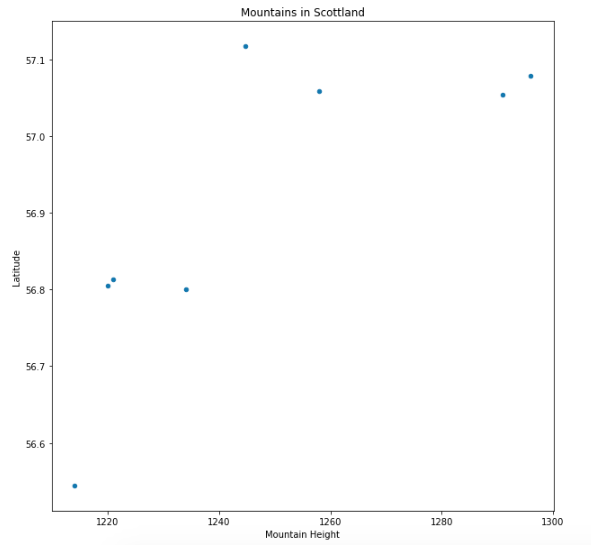 ให้นักเรียน plot กราฟโดยกำหนดเส้นรุ้ง (Latitude) ระหว่าง 57 และ 58เนื่องจากข้อมูลนี้มีค่า latitude และ longitude เราสามารถ plot ค่าเหล่านี้ลงบนแผนที่จริงได้ โดยใช้ package cartopy อันดับแรกให้นักเรียนทำการติดตั้ง โดยใช้คำสั่งต่อไปนี้ที่ command prompt conda install -c conda-forge cartopyและให้ใช้ python code ด้านล่าง เพื่อทำการ plot import cartopy.crs as ccrsfrom cartopy.mpl.ticker import LongitudeFormatter, LatitudeFormatterimport cartopy.feature as cfeatureplt.figure(figsize=(20,10))ax = plt.axes(projection=ccrs.Mercator())ax.coastlines('10m')ax.xaxis.set_visible(True)ax.yaxis.set_visible(True)ax.set_yticks([56,57,58,59], crs=ccrs.PlateCarree())ax.set_xticks([-8, -6, -4, -2], crs=ccrs.PlateCarree())lon_formatter = LongitudeFormatter(zero_direction_label=True)lat_formatter = LatitudeFormatter()ax.xaxis.set_major_formatter(lon_formatter)ax.yaxis.set_major_formatter(lat_formatter)ax.set_extent([-8, -1.5, 55.3, 59])plt.scatter(sh['Longitude'],sh['Latitude'],                    color='red', marker='^', transform=ccrs.PlateCarree())plt.show()#plt.savefig("munros.png")หากทำได้ถูกต้องจะได้กราฟบนแผนที่ดังต่อไปนี้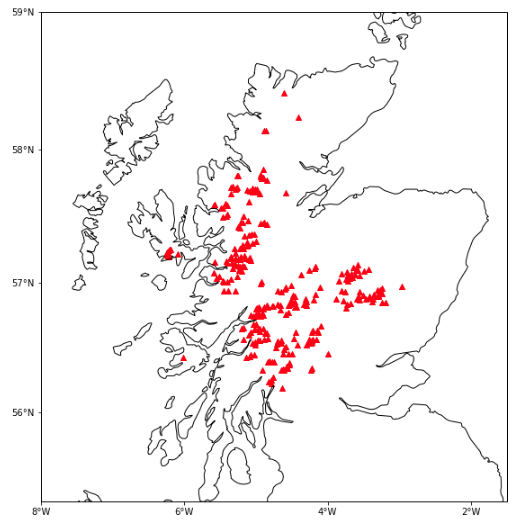 ให้นักเรียนโหลดข้อมูลจากไฟล์ NGSA_field_pH.csv ซึ่งประกอบด้วยข้อมูลค่า pH ในดิน TOS (Top of Soil) คือชั้นดินด้านบน 10 cm และ BOS (Bottom of Soil) คือชั้นดินที่ต่ำกว่า 10 cm ในแต่ละพื้นที่ให้นักเรียนทำการ plot กราฟ scatter สำหรับ TOS_field_pH และกราฟ scatter สำหรับ BOS_field_pHนอกจากข้อมูลภาพรวม ให้ลองกำหนดค่า pH ระหว่าง 7 – 8ค่า latitude ระหว่าง -26 ถึง -30Plot ค่าลงบนแผนที่ (ให้นักเรียนหาค่า latitude และ longitude ที่สูงสุดและต่ำสุดเพื่อกำหนดค่าในคำสั่ง python)